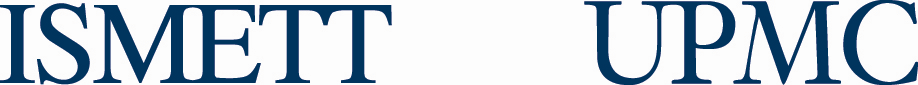 MODULO delle SEGNALAZIONI: RILIEVO-RECLAMO-SUGGERIMENTO-ELOGIO.Gentile Signora/ Egregio Signore,Il Suo contributo valutativo è per noi di estrema importanza. Siamo molto interessati ad ascoltare le Sue Segnalazioni qualunque esse siano (Rilievi, Reclami, Suggerimenti, Elogi). Il nostro obiettivo è infatti  il  miglioramento costante della qualità dei servizi e il consolidamento della fiducia degli utenti. La ringraziamo per il tempo che vorrà dedicare alla compilazione di questa scheda.RILIEVO􀂈	               RECLAMO􀂈                  SUGGERIMENTO􀂈                   ELOGIO􀂈il Rilievo è un’ indicazione di disservizio, da parte dell’ Utente, a cui verrà prestata attenzione e avviato un processo di miglioramento da parte di ISMETT ma a cui non corrisponderà nessuna risposta all’ Utente.Il Reclamo è qualsiasi espressione di insoddisfazione vissuta dall’Utente. Va inoltrato entro 30 giorni dal momento in cui l'interessato/a abbia avuto conoscenza dell'atto, comportamento, situazione, omissione, ecc. lesivo dei suoi diritti, come disposto dall'art. 14, comma 5, del D.Lgs 502/92. Al Reclamo verrà data risposta come previsto dal Regolamento  secondo le modalità decise e selezionate  dall’ utente (es. e-mail, colloquio ecc. ).Il Suggerimento è un’ osservazione da parte dell’ Utente per aiutare ISMETT a fornire un servizio più adeguato e vicino alle Sue esigenze. L’ Elogio è una segnalazione attraverso la quale si esprime un giudizio positivo nei confronti di un servizio e/o di operatori dell’ Istituto.     	 Desidero una risposta al Reclamo tramite:E-MAIL􀂈     LETTERA􀂈     CONTATTO TELEFONICO􀂈     COLLOQUIO􀂈    NESSUNA RISPOSTA􀂈Chi segnala*Cognome________________________________Nome______________________Residente a_____________________________Via_________________________________Cap ______ Tel____________________E-mail: _______________________*Le segnalazioni anonime saranno utilizzate soltanto a fini statisticiPer chi segnalaME STESSO􀂈 			ALTRA PERSONA􀂈Cognome________________________________Nome______________________Residente a__________________________Via_________________________________Cap_______Tel____________________ E-mail: _______________________Eventuale grado di parentela_____________________________  Possesso di delega  SI 􀂈	NO 􀂈 Luogo e/o reparto interessato____________________________________Personale coinvolto        medico􀂈            infermiere􀂈            segretari/e􀂈                altri 􀂈DESCRIZIONE DEI FATTI OGGETTO DELLA SEGNALAZIONECONCLUSIONI  (richieste e/o suggerimenti)INFORMATIVA EX ART. 13 DEL REGOLAMENTO 2016/679l’ISMETT - Istituto Mediterraneo per i Trapianti e Terapie ad Alta Specializzazione S.r.l. (“ISMETT”) e UPMC Italy S.r.l., in qualità di Contitolari del trattamento, La informano, ai sensi dell’art. 13 del Regolamento UE 2016/679 del Parlamento europeo e del Consiglio, del 27 aprile 2016 (“Regolamento”), che i dati personali da Lei forniti compilando il presente modulo (dati di natura comune o particolare, a seconda dell’oggetto della Sua richiesta) saranno utilizzati, mediante supporti cartacei o strumenti informatici, esclusivamente per dar seguito alle segnalazioni sulla qualità dei servizi erogati da ISMETT ed eventualmente per inviarLe le risposte o le informazioni richieste. La base giuridica del trattamento è quindi rappresentata dalla Sua richiesta e quindi dal consenso esplicito al trattamento dei Suoi dati personali per poterla evadere (artt. 6.1.a) e 9.2.a) del Regolamento “consenso esplicito dell’interessato al trattamento”). I Suoi dati verranno trattati esclusivamente da personale preposto all’Area competente, che agisce sulla base di specifiche istruzioni fornite in ordine a finalità e modalità del trattamento medesimo. Per il raggiungimento delle finalità sopra descritte, potranno avere accesso ai dati eventuali soggetti terzi che prestano ai Contitolari servizi strumentali o accessori e sono stati nominati responsabili del trattamento.Contitolari del trattamento sono ISMETT - Istituto Mediterraneo per i Trapianti e Terapie ad Alta Specializzazione S.r.l. e UPMC Italy S.r.l., entrambe con sede in via Discesa dei Giudici 4, 90133 Palermo. Ha diritto, in qualità d’interessato, di ottenere dai Contitolari, nei casi previsti, l'accesso ai Suoi dati personali e la rettifica o la cancellazione degli stessi o la limitazione del trattamento di quelli che La riguardano o di opporsi al trattamento (artt. 15 e ss. del Regolamento). L'apposita istanza è presentata contattando il Responsabile della protezione dei dati presso ISMETT (ISMETT S.r.l. – Responsabile della Protezione dei dati, Via Discesa dei Giudici n. 4, 90133 Palermo; email: dataprotectionofficer@ismett.edu) ovvero il Referente del trattamento - Direzione Sanitaria, reperibile presso le sedi dei Contitolari ovvero all’indirizzo email direzionesanitariaprivacy@ismett.edu. Un modello per l’esercizio dei diritti predisposto dall’Autorità Garante è reperibile qui: https://www.garanteprivacy.it/web/guest/home/docweb/-/docweb-display/docweb/4535524.Ove ritenga che il trattamento dei dati personali a Lei riferiti avvenga in violazione di quanto previsto dal Regolamento ha diritto di proporre reclamo al Garante, come previsto dall'art. 77 del Regolamento stesso, o di adire le opportune sedi giudiziarie (art. 79 del Regolamento).Data ultimo aggiornamento: Dicembre 2018 DATA……………………..……FIRMA 	Parte riservata all’Ufficio Verbale      Con modulo 	    Cassetta	   Telefonica	       e-mail   	       Fax	      InternetRicevuto il ____________________da  (operatore e telefono)___________________  